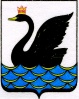 УПРАВЛЕНИЕ КУЛЬТУРЫ, МОЛОДЕЖНОЙ ПОЛИТИКИ И СПОРТААДМИНИСТРАЦИИ ЕМАНЖЕЛИНСКОГО МУНИЦИПАЛЬНОГО РАЙОНА456580 Челябинская область г. Еманжелинск ул. Мира д. 18 Тел.(35138) 2-18-50,тел. факс (35138) 2-12-28ОКПО   02209974  ОГРН  1027400562540  ИНН 7403002035   КПП  743001001П Р И К А З«21» октября 2016г. 	                                                                                        № 39О назначении должностного лица, ответственного за организацию деятельности, связанной с функционированием системы независимой оценки качества оказания услуг организациями культуры Еманжелинского муниципального районаВ соответствии со статьей 36.1 Закона Российской Федерации от 9 октября 1992 года № 3612-1 «Основы законодательства Российской Федерации о культуре»ПРИКАЗЫВАЮ:1.Назанчить должностным лицом, ответственным за организацию деятельности, связанной с функционированием системы независимой оценки качества оказания услуг организациями культуры Еманжелинского муниципального района на Базуеву Ларису Ильиничну, заместителя начальника управления культуры, молодежной политики и спорта.2. Контроль за исполнением приказа оставляю за собой.Начальник управления                                	    	В.В. БартошОзнакомлен:Заместитель начальника управления культуры, молодежной политики и спорта                                                                                                    Л.И. Базуева